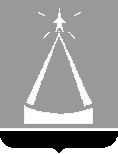 АДМИНИСТРАЦИЯ  ГОРОДСКОГО ОКРУГА  ЛЫТКАРИНОМОСКОВСКОЙ ОБЛАСТИПервомайская ул., д. 7/7, г.Лыткарино, Московская обл., 140080тел. 8 495 552 88 33, факс 8 495 552 86 18, www.lytkarino.com, е-mail: lytkarino@ mosreg.ru                                                          Уважаемые коллеги !Администрация  городского округа Лыткарино    доводит     до    Вашего  сведения, что    29 апреля 2019 года, в 11 : 00 в зале Администрации города Лыткарино, расположенном по адресу: г. Лыткарино, ул. Первомайская, д.7/7 состоится  Заседание  Совета по развитию малого и среднего предпринимательства  и инвестиционной деятельности в городе Лыткарино.          Приглашаем Вас принять участие в заседании и прислать в наш адрес на электронную почту lytmsp@mail.ru перечень  актуальных вопросов для рассмотрения.Ясашина  О.В.8(495)552-88-66